Ahmad 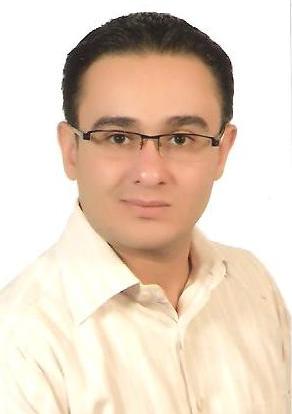 Email: ahmad.374909@2freemail.com OBJECTIVEEngineer-in-Training (FE) with 5+ years’ experience specializing in HVAC system design. Strong proficiency in engineering drawing interpretation. Adept at functioning well both as a team member and independently.PROFESSIONAL EXPERIENCEDAMASCUS university at technical office since 1/1/2011 to 1/1/2017Balbaki co.Syria Damascus bab mosala square as trained 2010Syral for Aluminums Extrude Damascus2008 - 2009Prepared engineering design drawings including specifications, equipment schedules and HVAC layout design.Conducted field investigation for piping systems and HVAC equipment at various customer facilities.Assisted PE’s with HVAC design, performed load calculations, and selected appropriate equipment.Experience in HVAC software HAP& AutoCAD.Design & supervisor construct of solar system of hot water in students resident of Damascus university  Supervising maintenance and operation of heating and air conditioning equipmentSupervisor of maintenance  of split Air Conditioners in Damascus university & repair 
failures  & change Spare parts for it.Design & supervisor construct of Systems of Fire-fighting & Maintenance of Equipments( dry &wet systems foam & powder water bump & pipes ext…..) EDUCATION Bachelor of Science in Mechanical Engineering (GPA3.0) 2008 University of Aleppo, Syria PROFESSIONAL DEVELOPMENT 2011 Training course in HVAC systems Damascus Engineers Syndicate2012 Training Course in Systems of Fire-fighting & Maintenance of Equipments, Syrian civil defense  2013 Training Course in the Design of Fire Alarm Networks, Damascus Engineers SyndicateSKILLSEngineering: TRACE 700, HAP v4.90CAD: Autodesk Revit, SolidWorksMS Office: Excel, Word, PowerPoint, and OutlookPERSONAL INFORMATION Nationality: Lebanese , and Syrian  Date of Birth: 1st of Jun 1983  Military service: completed  Status: Single  Hobbies: International Travel, Reading, FootballEmail:  ahmad.374909@2freemail.com 